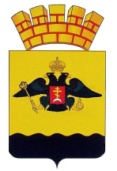 РЕШЕНИЕГОРОДСКОЙ ДУМЫ МУНИЦИПАЛЬНОГО ОБРАЗОВАНИЯГОРОД НОВОРОССИЙСК от _______________					                                                              № ______г. Новороссийск          В соответствии с Федеральными законами от 15 декабря 2001 года №166-ФЗ "О государственном пенсионном обеспечении в Российской Федерации", от 2 марта 2007 года № 25-ФЗ «О муниципальной службе в Российской Федерации, законами Краснодарского края от 8 июня 2007 года № 1244-КЗ "О муниципальной службе в Краснодарском крае", от 3 декабря 2013 года № 2840-КЗ "О пенсии за выслугу лет лицам, замещавшим должности государственной гражданской службы Краснодарского края", от 21 июля 2005 года № 920-КЗ "О дополнительном материальном обеспечении лиц, замещавших государственные должности и должности государственной гражданской службы Краснодарского края", от 21 июля 2005 года № 921-КЗ "О государственной поддержке отдельных категорий работников Краснодарского края", руководствуясь Уставом муниципального             образования город Новороссийск, городская Дума муниципального образования город Новороссийск решила:           1. Внести изменение в решение городской Думы муниципального образования город Новороссийск от 30 мая 2017 года № 197 «О пенсии за выслугу лет (дополнительном материальном обеспечении), пособии лицам, замещавшим муниципальные должности и должности муниципальной службы в муниципальном образовании город Новороссийск».в Положение о пенсии за выслугу лет (дополнительном материальном обеспечении) лицам, замещавшим муниципальные должности и должности муниципальной службы муниципального образования город Новороссийск следующие изменения:          1.1. Подпункт 2.3.1 пункта 2 Положения о пенсии за выслугу лет (дополнительном материальном обеспечении) лицам, замещавшим           муниципальные должности и должности муниципальной службы муниципального образования город Новороссийск изложить в следующей редакции:	 «2.3.1. Лицам, замещавшим должности муниципальной службы, при наличии стажа муниципальной службы, минимальная продолжительность которого в соответствующем году определяется согласно Приложению № 1 к настоящему Положению.          Стаж муниципальной службы, для назначения пенсии за выслугу лет устанавливается в соответствии с Законом Краснодарского края от 27 сентября 2007 года № 1324-КЗ «О порядке исчисления стажа муниципальной службы в Краснодарском крае».                     1.2. Приложение № 3 к Положению о пенсии за выслугу лет (дополнительном материальном обеспечении) лицам, замещавшим муниципальные должности и должности муниципальной службы муниципального образования город Новороссийск, признать утратившим силу.	2. Отделу информационной политики и средств массовой информации опубликовать настоящее решение в средствах массовой информации и на официальном сайте администрации и городской Думы муниципального образования город Новороссийск.  3. Контроль за выполнением настоящего решения возложить на главу муниципального образования А.В. Кравченко и председателя городской Думы муниципального образования город Новороссийск А.В. Шаталова.  4. Настоящее решение вступает в силу со дня его официального опубликования. Глава муниципального образования	         Председатель городской Думыгород Новороссийск___________________А.В. Кравченко 	         ______________  А.В. ШаталовО внесении изменений в решение городской Думы муниципального образования город Новороссийск от 30 мая 2017 года № 197 «О пенсии за выслугу лет (дополнительном материальном обеспечении), пособии лицам, замещавшим муниципальные должности и должности муниципальной службы в муниципальном образовании город Новороссийск»